DRAFT BEERMagner’s Cider, Ireland				$7Pale Lager, Peroni, Rome, 4.7% ABV	             $6 Orange Ave Wit, Coronado, San Diego,5.72% ABV	           					$7 Pilsner Urquell, Czech Republic, 4.4% ABV				$7Weihenstephan, Original Lager               		$8                 Anchor Steam					$7 San Francisco, 4.9% ABV“Mermaid” Red Ale, Coronado, San Diego,	$8    5.7% ABVHop Valley Pale Ale,		           		 $7Oregon, 6.5% ABVIPA, Lagunitas Brewing, 				$7Petaluma, CA, 6.2% ABVAnchor “Go West” IPA, 				$7San Francisco, 6.7% ABVGuinness Draught, Dublin, 4.2% ABV	              $7**ASK ABOUT OUR 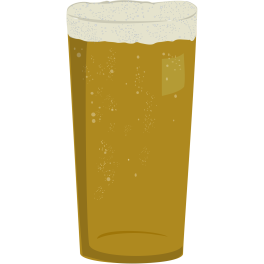 ROTATING SELECTION OFSEASONAL DRAFT BEERS                        BOTTLES/CANS    Rekorderlig Pear			           $6                        Rekorderlig Strawberry Lime 	           $6Michelob Ultra-Light			$4Miller High Life				$4Miller Light				$5Amstel Light				$6Corona Extra Pale Lager			$5                       “Slingshot” American Lager, Shmaltz       $5    Orval Trappist Ale 			           $8    Einstok Icelandic Pale Ale		           $6    Einstok Icelandic White Ale                       $6                       Einstok Icelandic Toasted Porter	          $6                       Murphy’s Irish Stout              	          $5TRY ALIMITED RELEASECORONADO“STUPID” BARREL AGED STOUT 10% ABV22 ounce Bottle: $20